NATIONALE SCHEIKUNDE OLYMPIADEOPGAVEN VOORRONDE 2woensdag 21 april 2004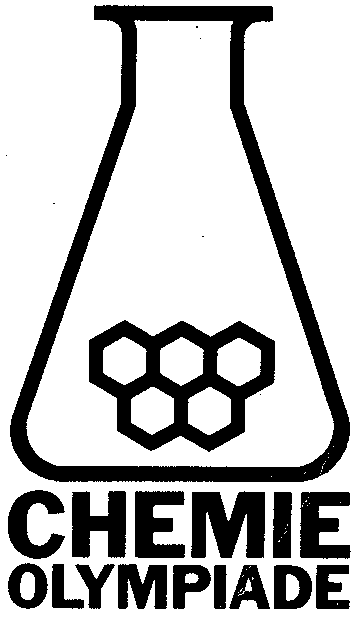 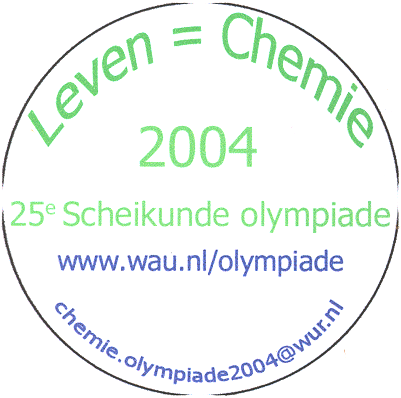 Deze voorronde bestaat uit 31 vragen verdeeld over 6 opgavenDe maximumscore voor dit werk bedraagt 100 puntenDe voorronde duurt maximaal 3 klokurenBenodigde hulpmiddelen: rekenapparaat en BINASBij elke vraag is het aantal punten vermeld dat een juist antwoord oplevertProductie van ammoniak	25 puntenAmmoniak is een belangrijke grondstof, die wordt gebruikt in de productie van de kunstmest ureum en vele andere chemische producten. Ammoniak  worden bereid uit stikstof en waterstof. Daarbij  zich het volgende evenwicht instellen: N2 + 3 H2  2 NH3De gibbsenergieën G van de drie gassen bij een temperatuur T = 800 K zijn:G(N2) 	= 8,3  103 J mol1G(H2) 	= 8,3  103 J mol1G(NH3)	= 24,4 103 J mol1Bereken de verandering in gibbsenergie (rG) voor de omzetting bij 800 K van één mol N2 in NH3. 	2Bereken de evenwichtsconstante Kr bij 800K voor de vorming van ammoniak. Gebruik hierbij rG (zie vraag 1) en Binas-tabel . 	2Evenwichtsconstanten kunnen tevens worden uitgedrukt in partiële drukken van de reactanten en po. Dus:De partiële drukken van ammoniak, stikstof en waterstof zijn fracties van de totale druk. Zij kunnen als volgt worden weergegeven: = x ptot, = y ptot, = z ptot.Hierin is x gelijk aan de molverhouding . Voor y en z gelden gelijksoortige betrekkingen als voor x. Als men er van uitgaat dat de molverhouding waarin stikstof en waterstof worden toegevoegd gelijk is aan 1 : 3, kunnen de partiële drukken  en  worden uitgedrukt in x en ptot.Druk y en z in x uit en geef de vergelijkingen waarmee  en  worden uitgedrukt in x en ptot.	4Substitutie van de gevonden betrekkingen in bovenvermelde evenwichtsconstante levert: Toon aan dat deze betrekking voor Kr juist is. 	3Bereken x als gegeven is, dat p0 = 0,10 MPa en ptot = 30 MPa. (Hint: Kr is reeds berekend in 2) 	6In een ammoniakfabriek wordt de benodigde waterstof verkregen uit methaan en water volgens de reactie: CH4 + H2O  CO + 3 H2Stikstof wordt verkregen uit lucht door onttrekking van de aanwezige zuurstof met CO volgens de reactie: O2 + 2 CO  2 CO2Voor deze opgave mag worden aangenomen dat lucht een mengsel is van 80 volume-% stikstof en 20 volumeprocent zuurstof. Een ammoniakfabriek bestaat uit drie units: één voor de waterstofproductie, één voor de stikstofproductie en één voor de productie van ammoniak. Elke unit bestaat uit een reactor en een scheidingsruimte (separator). Zie onderstaand schema. De verschillende stofstromen staan hierin vermeld met genummerde pijlen. Elke unit bestaat uit een reactor en een scheidingsruimte.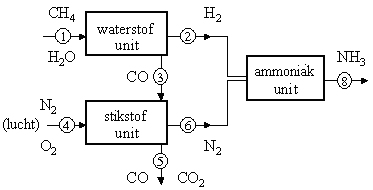 De aanvoeren van methaan en waterdamp in de waterstofunit en van lucht in de stikstofunit zijn zo op elkaar afgestemd dat de molverhouding waarin stikstof en waterstof de ammoniakunit ingaan gelijk is aan 1 : 3.De ammoniakstroom op plaats  is: n [NH3, ] = 300 mol s1.Bereken de volgende stofstromen in de fabriek in mol s1	4n[H2,], voor waterstof op plaats n[N2,], voor stikstof op plaats n[CH4,], voor methaan op plaats n[H2O,], voor water op plaats n[CO,], voor koolmonoxide op plaats n[O2,], voor zuurstof op plaats n[CO,], voor koolmonoxide op plaats De reactor in de ammoniakunit is een zogenaamde buisreactor. De temperatuur hierin is 800 K. Naarmate de gasstroom verder in de buisreactor komt, neemt de hoeveelheid NH3 in het gasmengsel toe en nemen de hoeveelheden N2 en H2 af. De snelheid van de gasstroom is zodanig ingesteld dat zich in de reactor geen evenwicht instelt. Het gasmengsel dat de reactor verlaat, is dus geen evenwichtsmengsel. In de ammoniakunit worden de niet-omgezette stikstof en waterstof vanuit de scheider teruggeleid naar de reactor, zoals hieronder is weergegeven.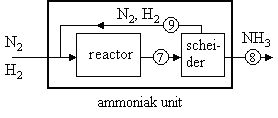 Neem aan dat de totale terugstroom van N2 + H2, n[N2 + H2, ] die de scheider verlaat, negen maal zo groot is als de ammoniakstroom op plaats , n [NH3, ].Laat met behulp van een berekening van de molverhouding  op plaats  zien dat het mengsel dat langs plaats  stroomt geen evenwichtsmengsel is.	2Leg uit waarom de snelheid van de gasstroom in de reactor van de ammoniakunit zodanig is dat zich in de reactor geen evenwicht instelt.	2Aromaten	20 puntenBenzeen is het prototype van een aromatische koolwaterstof. De grotere koolwaterstoffen, die uit een netwerk van benzenoïdringen (enigszins als een stukje van een grafietlaag) bestaan kunnen ook aromatisch karakter bezitten en heten 'polycyclische aromatische koolwaterstoffen' of PAK's. Vele structuureigenschappen van PAK's kunnen begrepen worden door deze opgebouwd te denken uit 6-'benzenoïde' aromaatringen. De eenvoudigste PAK is naftaleen, C10H8,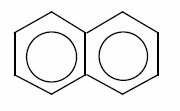 Merk op dat, hoewel naftaleen over het algemeen getekend wordt met twee volledig gedelocaliseerde ringen, het minder aromatisch zal zijn dan twee afzonderlijke benzeenringen, omdat delocalisatie in één ring beperkingen oplegt voor de binding in de andere ring: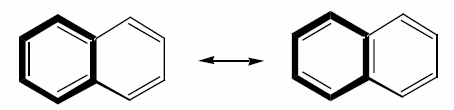 Hier is delocalisatie in de vetgedrukte ring slechts mogelijk als de andere ring een formele afwisseling van enkele en dubbele CC-bindingen laat zien. Natuurlijk verwachten we in een symmetrisch molecuul zoals naftaleen geen verschillende bindingsvormen in de twee ringen, en in plaats daarvan stellen wij dat elke ring een beetje aromatisch karakter heeft (maar niet zo veel als een benzeenring) en enige neiging tot afwisseling van enkele en dubbele bindingen. Als wij naftaleen zo tekenen: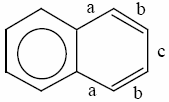 dan kunnen wij zien dat de bindingen 'a' en 'c' duidelijk enkele-bindingkarakter (met bindingsgetal 1) hebben, terwijl de bindingen 'b' wezenlijk dubbel-bindingkarakter (met bindingsgetal 2) hebben (en dit zal ook gelden voor de analoge bindingen op de andere ring).Beschouw nu de koolstofskeletten van de volgende drie PAK's: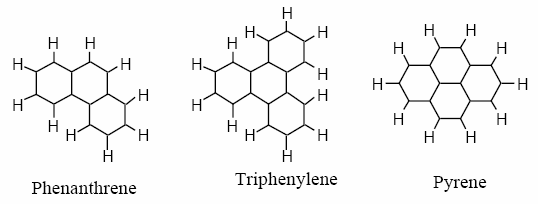 fenantreen	trifenyleen	pyreenGebruik het symbool  om ringen aan te duiden die aromatisch karakter hebben, en geef de andere CC-bindingen aan met formele enkele of dubbele bindingen. De meest aromatische resonantiestructuur (mesomere structuur) is de structuur met het grootste aantal aromatische ringen; naftaleen heeft bijvoorbeeld (in beide resonantiestructuren) een aromatische ring.Teken de meest aromatische resonantiestructuur voor elk van de bovengenoemde drie PAK-skeletten. 	4Geef met de letters ' L ' en ' K ' respectievelijk de langste en kortste koolstof-koolstofbindingen aan in elk van de structuurformules van fenantreen, trifenyleen, en pyreen. 	2Vergelijk voor de resonantiestructuren die in vraag 9 zijn verkregen het aantal 'volledig-aromatische' ringen, met het totale aantal ringen in elke PAK.Leg uit welke van deze PAK's op grond hiervan het meest aromatisch is? En welke het minst aromatisch? 	3Vergelijk nu het aantal 'volledig-aromatische' ringen met het aantal koolstofatomen in elke PAK.Leg uit welke PAK op grond hiervan het meest aromatisch is, en welke het minst? 	3Een grafietlaag is opgebouwd uit koolstofatomen die volgens onderstaande structuur zijn gebonden.Het gemiddelde bindingsgetal per CC-binding is de som van alle bindingsgetallen gedeeld door het totaal aantal CC-bindingen.Hoe groot is het gemiddelde bindingsgetal per CC-binding? Licht je antwoord toe. 	3Leg uit of de binding tussen twee aan elkaar gebonden koolstofatomen in een grafietlaag langer of korter is dan tussen twee aan elkaar gebonden koolstofatomen in een benzeenmolecuul? 	2Leg uit of grafiet (per koolstofatoom) meer of minder aromatisch is dan benzeen? 	3Micellen	11 puntenBiomembranen spelen een belangrijke rol bij veel functies in de levende cel. Membranen in plantaardige en dierlijke cellen bestaan voor 4050% uit lipiden en voor 5060% uit eiwitten. Fosfolipiden vormen het sleutelbestanddeel van biomembranen. Ze bestaan uit een hydrofobe vetzuurstaart en een polaire hydrofiele kop. Zulke structuren staan algemeen bekend onder de naam amfifielen.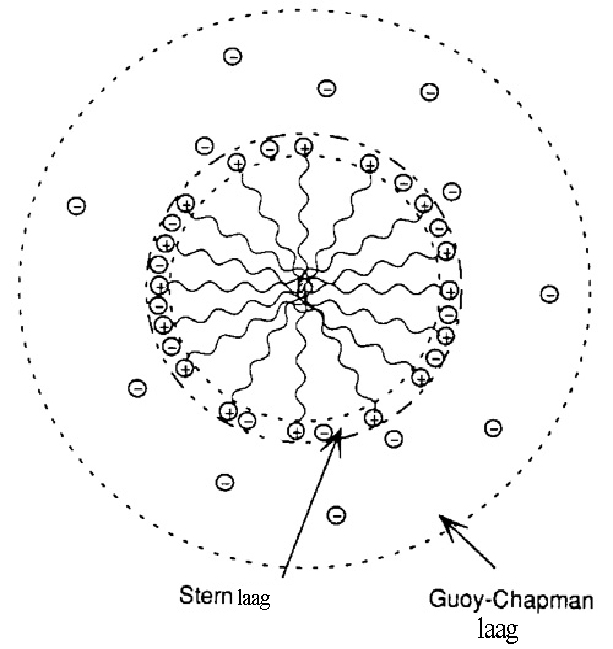 Kennis over membranen wordt verkregen door studie naar het aggregatiegedrag van amfifielen met een simpelere moleculaire structuur. Eén van de aggregatietoestanden van amfifielen is de micel. Oppervlakte-actieve deeltjes met een enkele staartgroep, zoals natrium n-dodecylsulfaat (SDS) en n-dodecyltrimethylammoniumbromide (DTAB), vormen bij oplossen in water boven de kritische micelconcentratie (CMC; dat is de concentratie waarbij micelvorming begint op te treden) micellen. De structuur van een micel staat afgebeeld in de figuur. In zo'n micel kan een centrale hydrofobe kern worden onderscheiden en een laag met de koppen en enkele tegenionen (Sternlaag), alsmede een buitenste schil met gehydrateerde tegenionen (Guoy-Chapmanlaag). Voor micellen van SDS heeft de centrale kern een straal van 1,66 nm en de Sternlaag een dikte van 0,46 nm.(In de formule van DTAB wordt een methylgroep weergegeven met Me.)Bereken het volume in nm3 van de Sternlaag in een SDS-micel. 	3In een vereenvoudigd model  micelvorming beschreven worden met het volgende homogene evenwicht:n S + n B  Mn S + n BHierin is S het amfifiel, B het tegenion en n het aantal betrokken deeltjes. De standaard gibbsenergie voor vorming van een mol micel per liter wordt uitgedrukt door:KM is de evenwichtsconstante voor de micelvorming. Bij de kritische micelconcentratie geldt [M] = 0. Neem verder aan dat [S] gelijk is aan [B].Bereken GM (T =298 K) voor de micelvorming van SDS. 	6Bereken het aantal amfifiele deeltjes in de micellen van DTAB. 	2Ribonuclease	13 puntenRunderpancreas-ribonuclease A is een enzym dat RNA als substraat heeft. Het is zeer stabiel. Het blijft actief na verhitting in water tot 100 oC bij pH 7, terwijl vrijwel alle andere enzymen geïnactiveerd worden bij een dergelijke behandeling. De stabiliteit van ribonuclease A kan worden toegeschreven aan een ongewoon stabiele tertiaire structuur die bijeen gehouden wordt door vier SS bruggen tussen acht cysteïneresiduen. De omzetting van cysteïnethiolgroepen tot SS bruggen kan als volgt schematisch worden weergegeven: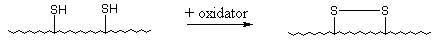 Wanneer een eiwit met een stof als 2-mercaptoethanol (HSCH2CH2OH) reageert, kunnen SS bruggen worden verbroken. Schematisch kan het verbreken van een SS-brug in een eiwit als volgt worden weergegeven:Teken de structuren van A, B en C. 	6Welke andere factoren bepalen de tertiaire structuur van een eiwit? 	3Hoog prolinegehalteAtmosferische drukElektrostatische krachtenZwaartekrachtWaterstofbruggenMagnetische krachtenDe grootte van het organisme (grote dieren hebben stabielere eiwitten)Vanderwaalskrachten.Meerdere juiste antwoorden zijn mogelijk.Behandeling van ribonuclease A met  ureum, H2NC(=O)NH2, in aanwezigheid van  2-mercaptoethanol resulteert in een complete verdwijning van de enzymatische activiteit door het verbreken van de SS bruggen. Langzaam verwijderen van het ureum en 2-mercaptoethanol door middel van dialyse, samen met heroxidatie in aanwezigheid van zuurstof, herstelt de enzymatisch activiteit. Dit klassieke experiment werd bijna vijftig jaar geleden uitgevoerd door Christian Anfinsen en werd geïnterpreteerd als het bewijs, dat eiwitten spontaan opvouwen in hun oorspronkelijke, biologisch actieve, tertiaire structuur. In een aangepast experiment verwijderde Anfinsen alleen het 2-mercaptoethanol en bracht het eiwit vervolgens, nog steeds in aanwezigheid van  ureum, in contact met zuurstof. Nu werden de SS bruggen willekeurig gevormd. Door vervolgens het ureum te verwijderen, trad herstel op van circa 1% van de enzymatische activiteit.Neem aan dat alleen één specifieke set SS-bruggen uit alle mogelijke combinaties zorgt voor de enzymatische activiteit. Neem tevens aan dat elke mogelijke combinatie van SS-bruggen een gelijke vormingskans heeft onder de hierboven beschreven experimentele condities.Toon door berekening aan dat bij een willekeurige vorming van de SS-bruggen het herstel van enzymatische activiteit inderdaad ongeveer 1% bedraagt. 	4Enzymkinetiek	15 puntenReacties met enzymen spelen een belangrijke rol in de chemie. Kinetische analyses van deze reacties helpen het typische gedrag van enzymen te begrijpen. De reactie tussen een enzym E en zijn substraat S verloopt volgens:E + S  ES  E + PDe reactiesnelheid s (de verandering van de productconcentratie [P] in een bepaald tijdsinterval) kun je dan schrijven als s = 	(Michaelis Menten), waarin Vmax = k2[E]o en KM = (Vmax is de maximale snelheid van de reactie. Deze wordt bereikt als het enzym verzadigd is met substraat)Bij de enzymatische hydrolyse van maltose volgens:maltose + H2O  2 glucosedoor het enzym -glucosidase uit gist reageert het enzym met de twee substraten maltose en water.Het substraat maltose wordt meestal aangetroffen in concentraties variërend van 104 tot 101 mol L1. Water is het oplosmiddel, waarvan de concentratie vrijwel constant is, nl. 55,6 mol L1. Onder deze omstandigheden lijkt het alsof het enzym slechts met één substraat reageert en kun je dus de Michaelis-Mentenvergelijking gebruiken.Welke orde heeft de enzymatische reactie bij zeer lage substraatconcentratie? Motiveer je antwoord. 	3Welke orde heeft de enzymatische reactie bij zeer hoge substraatconcentratie? Motiveer je antwoord. 	3De constante KM is een maat voor de affiniteit van een enzym voor zijn substraat.Leg uit of een hoge affiniteit met een hoge of lage waarde voor KM correspondeert. 	3Bij welke snelheid is [S] = KM? 	2Teken een grafiek waarbij s wordt uitgezet tegen [S] (zet [S] op de x-as). 	4Geef Vmax en KM aan in deze grafiek.Carvon	16 puntenHet natuurproduct carvon heeft twee spiegelbeeldisomeren: R-carvon wordt aangetroffen in groene munt en gembergrasolie en heeft een negatieve optische draaiing. Zijn enantiomeer S-carvon, dat een positieve optische draaiing heeft, wordt gevonden in karwijzaad. Volgens de elementanalyse bestaat carvon voor 80,00 massa-% uit koolstof, 9,33 massa-% uit waterstof. Het restpercentage komt voor rekening van zuurstof. Massaspectrometrie geeft aan dat carvon een molecuulmassa van 150 heeft.Bereken de molecuulformule van carvon. 	3Een dubbele-binding-equivalent DBE komt overeen met additiemogelijkheid voor één molecuul waterstof. Zo kan een dubbele binding een waterstofmolecuul adderen en ook door het openbreken van een ringstructuur kan een waterstofmolecuul geaddeerd worden; een drievoudige band komt overeen met 2 DBE.Bereken het aantal DBE van carvon. 	3De NMR- en IR-spectra van carvon staan hieronder weergegeven. Het UV-spectrum van carvon heeft een sterk absorptiemaximum bij 238 nm.Uit welk spectraal gegeven kun je concluderen dat carvon een carbonylfunctie heeft?	2Uit welk spectraal gegeven kun je concluderen dat carvon geen alcoholfunctie heeft?	2In het 200 MHz 1H-NMR-spectrum zijn de volgende signalen waar te nemen (de lange-afstandskoppelingen worden buiten beschouwing gelaten).De overlappende multiplets zijn afkomstig van een CH- en een CH2-groep.1H-NMR-spectrum van carvon (het gedeelte tussen 4,5-5,0 ppm is uitvergroot)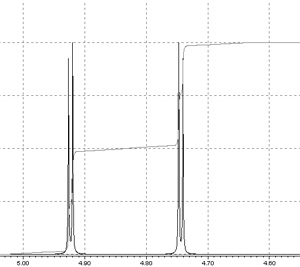 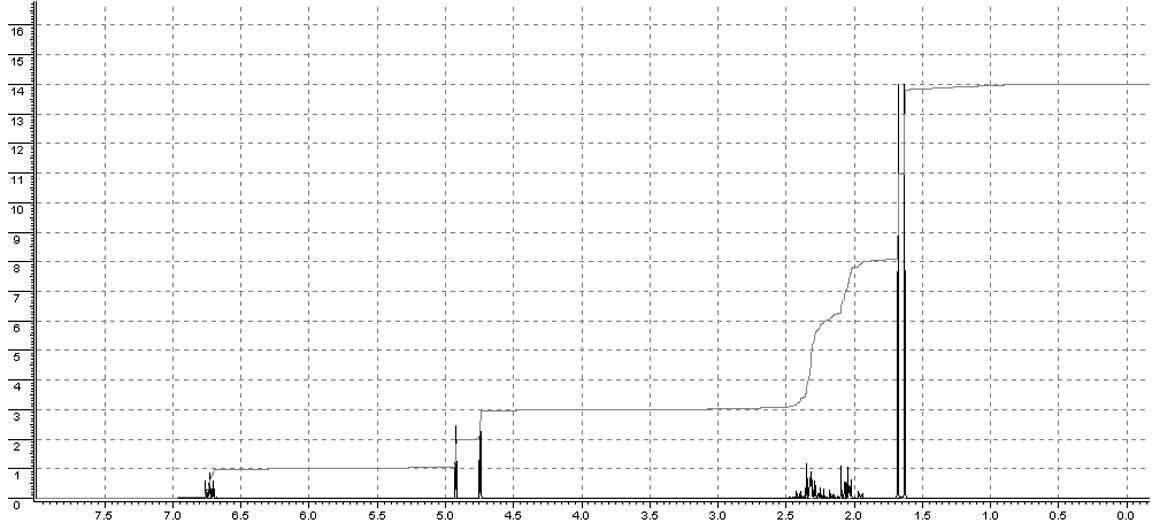 IR spectrum van carvon: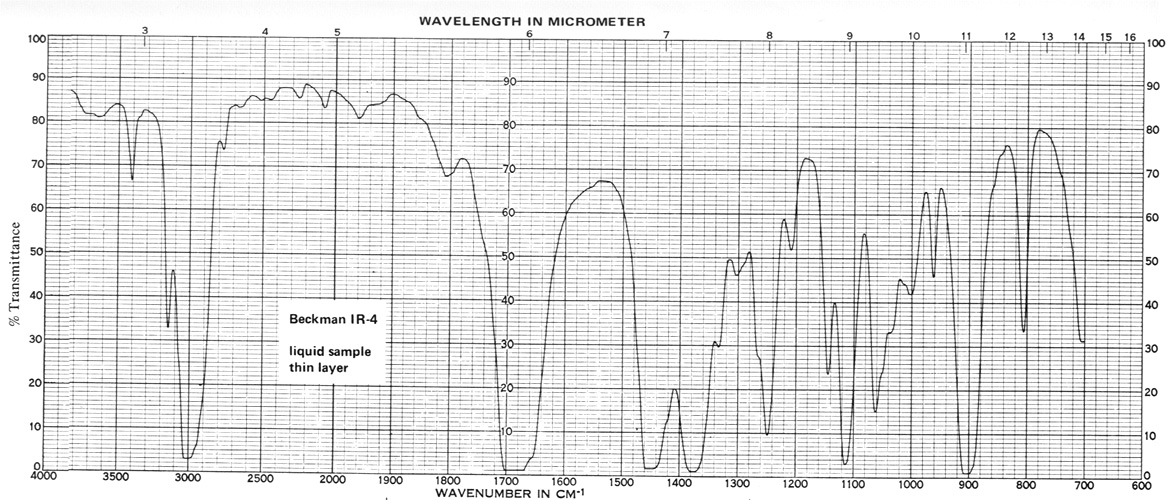 Hieronder staan enkele mogelijke structuurformules voor carvon.Welke van de structuurformules AH is in overeenstemming met de spectraalgegevens voor carvon? Geef met het NMR-spectrum twee argumenten voor deze structuur. 	6NATIONALE SCHEIKUNDE OLYMPIADECORRECTIEMODEL VOORRONDE 2woensdag 21 april 2004Deze voorronde bestaat uit 31 vragen verdeeld over 6 opgavenDe maximumscore voor dit werk bedraagt 100 punten (geen bonuspunten)Bij elke vraag is het aantal punten vermeld dat een juist antwoord oplevertBij de correctie van het werk moet bijgaand antwoordmodel worden gebruikt. Daarnaast gelden de algemene regels, zoals die bij de correctievoorschriften voor het CSE worden verstrekt.Productie van ammoniak	25 puntenmaximaal 2 puntenrG = (NH3)  G(N2)  (H2) 	1rG = [2  24,4 + 8,3 + 3  8,3]  103 = 82  103 J mol1	1maximaal 2 puntenrG = RT ln Kr  	1Kr =  = 4,4  106	1maximaal 4 punteny = (1/4) (1 – x) dus p(N2) = (1/4) (1 – x) ptot	2z = (3/4) (1 – x) dus p(H2) = (3/4) (1 – x) ptot	2maximaal 3 punten	1	2maximaal 6 punten 	3	1  	2maximaal 4 puntenn[H2,] = 3  300 : 2 = 450 mol s1n[N2,] = 300 : 2 = 150 mol s1n[CH4,] = 300 : 2 = 150 mol s1n[H2O,] = 300 : 2 = 150 mol s1n[CO,] = 300 : 2 = 150 mol s1n[O2,] = ¼  300 : 2 = 37,5 mol s1n[CO,] = n[CO,]  2 n[O2,] = 75 mol s1voor elke fout minus  met minimum 	maximaal 2 punten op plaats  is gelijk aan 	1dit is ongelijk aan 0,15 die zou gelden als er evenwicht is, dus geen evenwicht in het gasmengsel op plaats 	1maximaal 2 puntenwanneer het evenwicht zich heeft ingesteld, verandert de samenstelling van het gasmengsel niet meer	1dus heeft het stuk van de reactor waar het gasmengsel daarna nog doorheen stroomt geen functie	1Aromaten	20 puntenmaximaal 4 puntenDe structuren staan in antwoord 10 hieronder.2 juist	31 juist	1maximaal 2 puntennotie dat enkele band lang L is en dubbele band kort K	1juiste verwerking	1maximaal 3 puntenTwee van de drie ringen in fenantreen zijn aromatisch (67%). In trifenyleen zijn drie van de vier ringen aromatisch (75%). In pyreen twee van de vier (50%).	2Trifenyleen is dus de meest aromatische van deze PAK's; pyreen is de minst aromatische.	1maximaal 3 puntenFenantreen heeft 2 aromatisch ringen per  atomen (1 : 7). Trifenyleen heeft 3 aromatische ringen per  atomen (1 : 6). Pyreen heeft 2 aromatische ringen per  atomen (1 : 8). 	2Trifenyleen is nog steeds de meest aromatische van deze PAK's, en pyreen de minst aromatische.	1maximaal 3 puntenGemiddelde bindingsgetal = 4/3. 	1In alle grensstructuren heeft een van de drie CC-bindingen een dubbele binding, en twee zijn er enkel. 	2Ofwel twee van de drie CC-bindingen hebben een bindingsgetal van 3/2, terwijl een van de drie formeel enkel is	2weer een gemiddeld bindingsgetal van 4/3.	1maximaal 2 puntenHet bindingsgetal in benzeen = 3/2. 	1De CC-bindingen in benzeen hebben meer dubbele-bandkarakter dan die in grafiet: de bindingen in grafiet zijn dus langer.	1maximaal 3 puntenIn elke grensstructuur is slechts een van de drie ringen in grafiet aromatisch. 	1Maar er is één ring per twee C atomen in grafiet, versus één ring per zes C atomen in benzeen. 	1Dit inbegrepen is grafiet dus per koolstofatoom even aromatisch als benzeen.	1Micellen	11 puntenmaximaal 3 puntenVolume SDS-micel = 4/3  (1,66 + 0,46)3 = 39,9 nm3	1Volume van de kern = 4/3  (1,66)3 = 19,2 nm3	1Volume van de Sternlaag = volume SDS-micel – volume kern = 20,7 nm3	1maximaal 6 puntenDe evenwichtsconstante KM = 	1Substitutie in GM: 	1Bij de CMC zijn er geen micellen: [M] = 0 en [S]  [B]  [S] = [CMC] 	1GM wordt berekend voor M = 1! 	1Dus: 	1Voor SDS: GM = 23,86 kJ mol1	1maximaal 2 puntenGemiddeld aantal amfifielen per micel = relatieve micelmassa / relatieve amfifielmassa	1Voor TDAB (Mr = 308): n =15,0103 / 308 = 48,7	1Ribonuclease	13 puntenmaximaal 6 puntenper juiste structuur	2maximaal 3 puntenElektrostatische krachten	1Waterstofbruggen 	1Vanderwaalskrachten	1maximaal 4 puntenEr zijn 8 Cys-residuen. De kans dat een residu gekoppeld is met de correcte partner is 1 : 7. 	1Er blijven 6 residuen over. 	1De kans dat één van deze met de juiste partner gekoppeld is, is 1 : 5, etc. 	1De fractie van actieve moleculen is dus: 1/7  1/5  1/3  1/1 = 1/105 (ongeveer 1%)	1Enzymkinetiek	15 puntenmaximaal 3 puntenAls [S]  0 dan is KM/[S] >> 1 	1s = Vmax [S]/KM. 	1Dit komt overeen met eerste-orde kinetiek	1maximaal 3 puntenAls [S]   dan is KM/[S] << 1 	1 s = Vmax. 	1Dit komt overeen met nulde-orde kinetiek. 	1maximaal 3 puntenBij grote affiniteit is er veel ES	1Dat kan, als k1 groot en k1' en k2 beide klein zijn	1Een hoge affiniteit correspondeert met een kleine KM.; dus bij kleine KM. 	1maximaal 2 puntenals [S] = KM  	1s = ½ Vmax	1maximaal 4 punten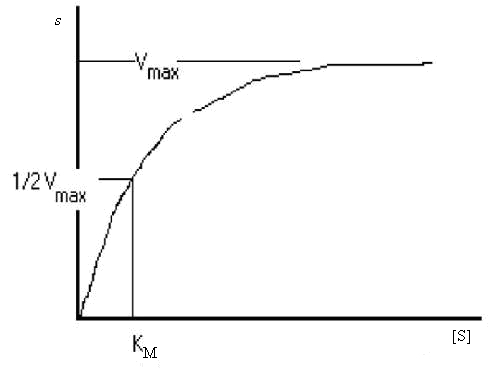 langs verticale as s en langs horizontale as [S] 	1bij lage [S] 1e orde; bij hoge [S] 0e orde en vloeiende overgang	2½ Vmax en KM juist ingetekend	1Carvon	16 puntenmaximaal 3 puntennC = (Mr  %C)/12 = (150  0,8)/12 = 10 en nH = (Mr  %H)/1 = (150  0,0933)/1 = 14	1nO = (Mr  %O)/16 = (150  0,1067)/16 = 1	1carvon heeft formule C10H14O	1maximaal 3 puntenEen volledig verzadigd koolwaterstof met 10 koolstofatomen heeft de formule C10H22	1Carvon heeft de formule C10H14O, om de onverzadigheid te berekenen is de O niet relevant. 	1Aftrekken geeft een tekort van 8 H voor carvon, dit komt overeen met een DBE van 4 (dubbele banden of ringen). 	1maximaal 2 puntenIR-absorptie bij 1maximaal 2 puntenEr is geen relevante sterke absorptie boven de 1. Dit betekent: geen OH-groep aanwezig.maximaal 6 punten(Carvon is een zesringenysteem, dit is één DBE, er resteren er nog 3.Het IR-spectrum laat de aanwezigheid van een C=O-groep zien, dit is ook één DBE, er blijven nog 2 DBE's over, dit moeten C=C-bindingen zijn. De sterke UV-absorptie suggereert een geconjugeerd systeem, hoogstwaarschijnlijk C=CC=O)Per juist argument	2Voorbeelden van juiste argumenten:+De singletten bij 1,63 en 1,68 ppm in het 1H-NMR-spectrum zijn twee –CH3 groepen zonder vicinale koppeling.Het multiplet bij 1,9-2,2 ppm bestaat uit een –CH en een –CH2-groep (gegeven in de vraag)Het multiplet bij 2,2-2,5 ppm is hoogstwaarschijnlijk een –CH2-groep met veel naastliggende H-atomen.De doubletten bij 4,75 en 4,93 ppm zijn een indicatie voor twee =CH-groepen, het kan zelfs =CH2 zijn, gegeven de smalle en identieke koppelingsconstanten (zie het vergrote gedeelte).Het triplet bij 6,73 ppm is een indicatie voor een =CH-groep, die naast een –CH2-groep ligt.De enige structuur die aan deze spectraalgegevens voldoet is structuur B. 	2amfifielCMC(mmol L1)relatieve micelmassa(kg mol1)SDS8,118,0DTAB14,415,0 (ppm)typeintegratie1,63singlet31,68singlet31,9-2,2multiplet22,2-2,5overlappende multiplets 34,75doublet14,93doublet16,73triplet1